Домашна работа по Литература- 6. клас – 26 седмица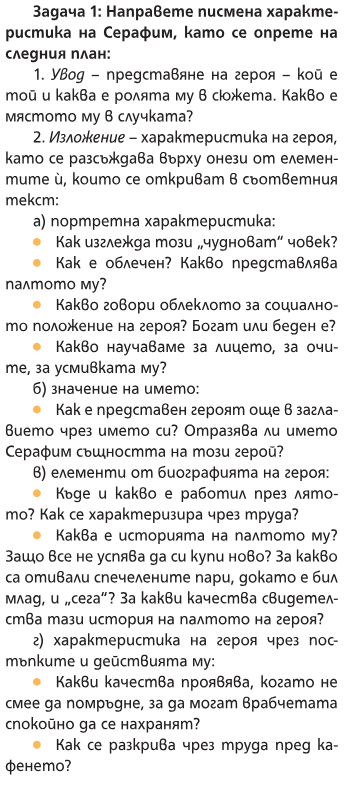 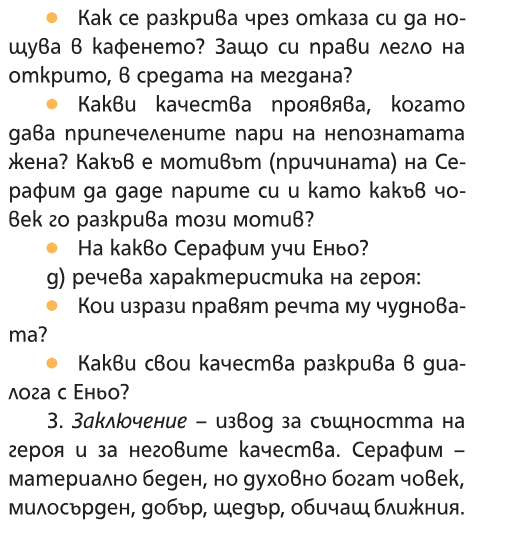 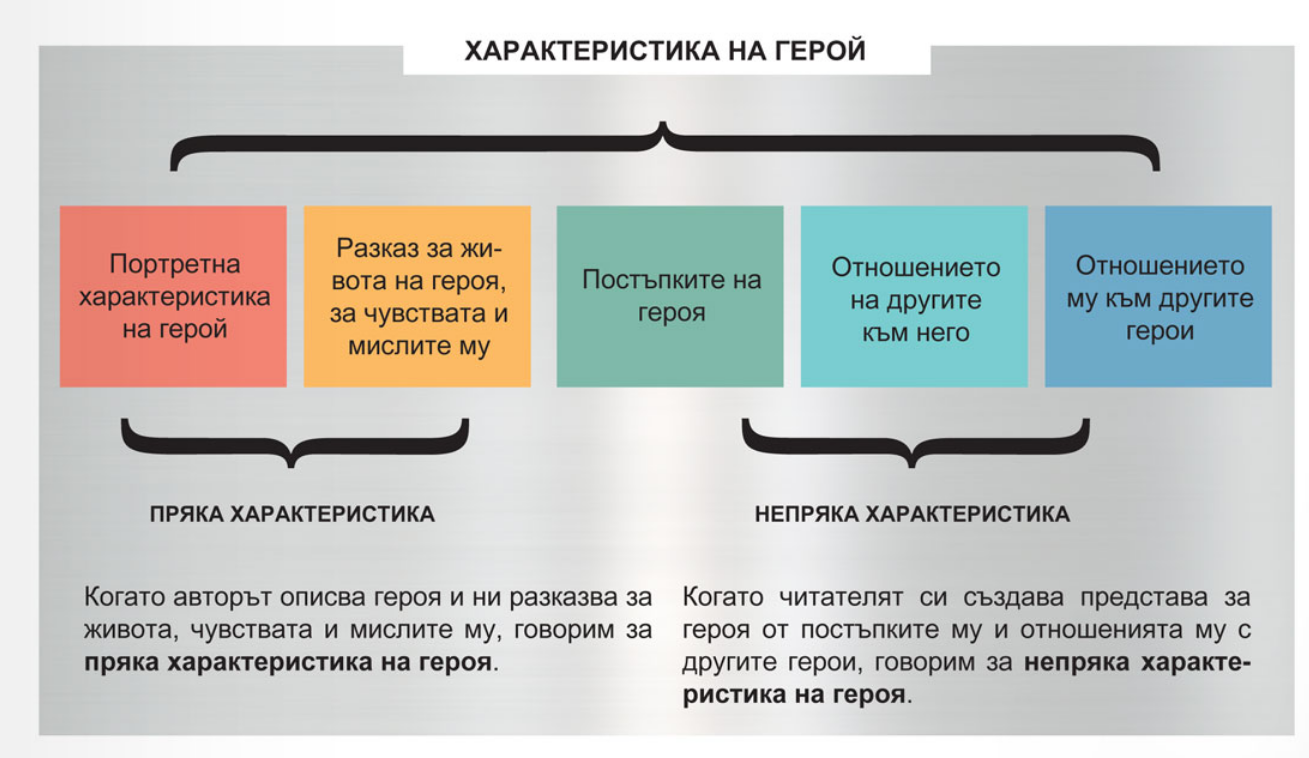 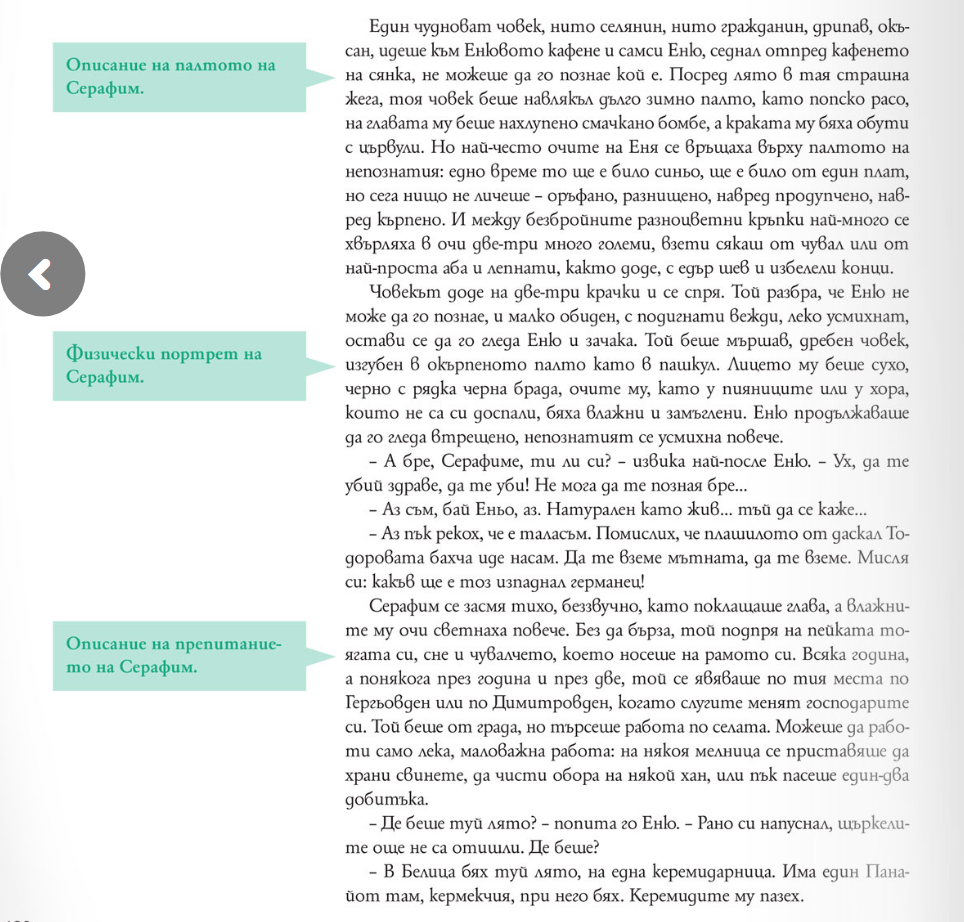 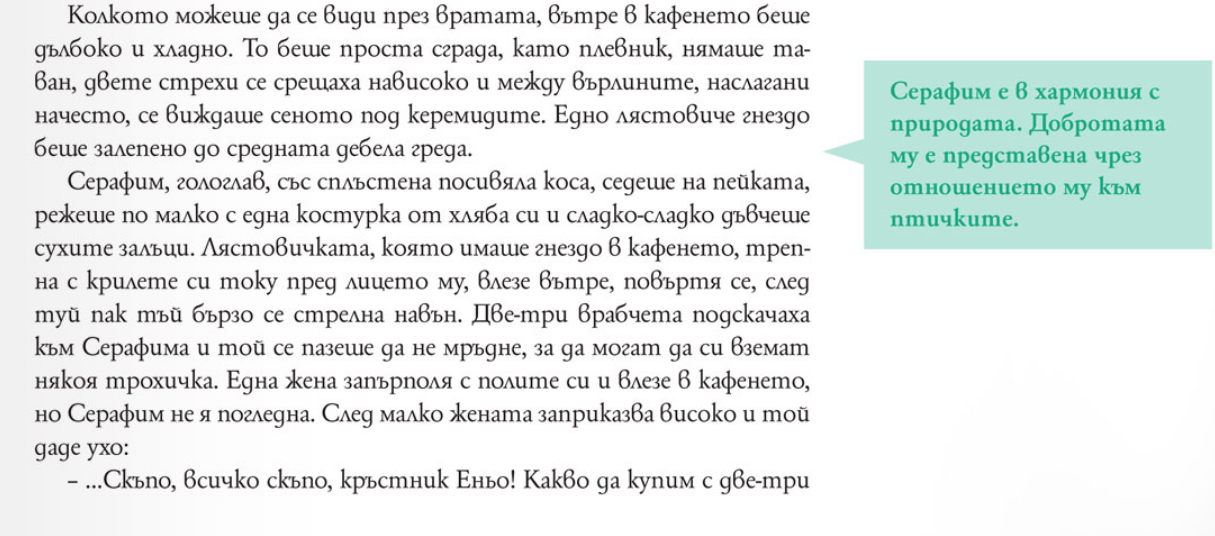 Домашна работа по История и цивилизации- 6.клас – 26 седмицаПрепишете в Историческата книжка, моля: 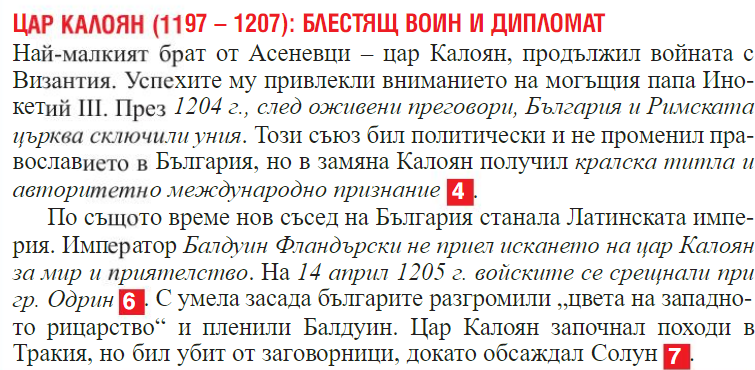 